Początek formularza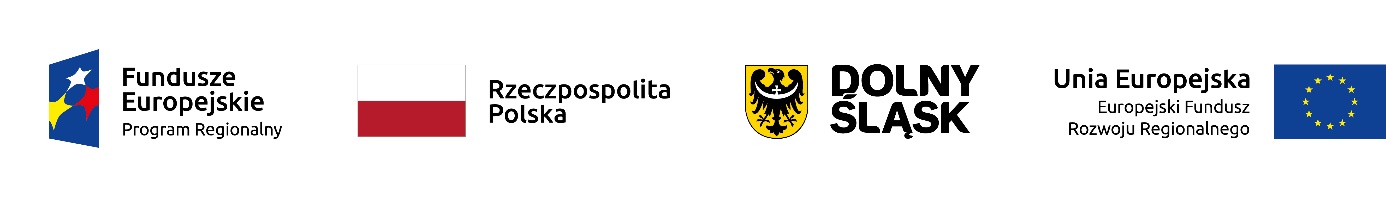 Ogłoszenie nr 515728-N-2019 z dnia 2019-02-27 r. Wrocławskie Mieszkania Sp. z o.o.: Zagospodarowanie terenu wnętrza podwórzowego w obrębie ulic Brzeskiej - Stacha Świstackiego - Stanisława Więckowskiego we Wrocławiu. 
OGŁOSZENIE O ZAMÓWIENIU - Roboty budowlane Zamieszczanie ogłoszenia: Zamieszczanie obowiązkowe Ogłoszenie dotyczy: Zamówienia publicznego Zamówienie dotyczy projektu lub programu współfinansowanego ze środków Unii Europejskiej Tak 
Nazwa projektu lub programu 
Regionalny Program Operacyjny Województwa Dolnośląskiego 2014-2020, Oś priorytetowa 6 Infrastruktura spójności społecznej, Działanie 6.3. Rewitalizacja zdegradowanych obszarów, Poddziałanie 2 - 6.3.2. Rewitalizacja zdegradowanych obszarów – ZIT WrOF. Projekt: „Zagospodarowanie wnętrz podwórzowych w obrębie ulic: Kniaziewicza, Dąbrowskiego, Komuny Paryskiej, Pułaskiego oraz Świstackiego, Więckowskiego, Kościuszki, Brzeskiej we Wrocławiu ". O zamówienie mogą ubiegać się wyłącznie zakłady pracy chronionej oraz wykonawcy, których działalność, lub działalność ich wyodrębnionych organizacyjnie jednostek, które będą realizowały zamówienie, obejmuje społeczną i zawodową integrację osób będących członkami grup społecznie marginalizowanych Nie 
Należy podać minimalny procentowy wskaźnik zatrudnienia osób należących do jednej lub więcej kategorii, o których mowa w art. 22 ust. 2 ustawy Pzp, nie mniejszy niż 30%, osób zatrudnionych przez zakłady pracy chronionej lub wykonawców albo ich jednostki (w %) 
SEKCJA I: ZAMAWIAJĄCY Postępowanie przeprowadza centralny zamawiający Nie Postępowanie przeprowadza podmiot, któremu zamawiający powierzył/powierzyli przeprowadzenie postępowania Tak Informacje na temat podmiotu któremu zamawiający powierzył/powierzyli prowadzenie postępowania: Wrocławskie Mieszkania Sp. z o.o. z siedzibą przy ul. Mikołaja Reja 53-55, 50-343 Wrocław, tel. 71 323 57 00, adres strony internetowej: www.wm.wroc.pl reprezentująca na podstawie pełnomocnictwa Prezydenta Wrocławia Nr 1/IV/Z/15 r. z dnia 5.01.2015r. Gminę Wrocław, Plac Nowy Targ 1-8, 50-141 Wrocław. 
Postępowanie jest przeprowadzane wspólnie przez zamawiających Nie 
Jeżeli tak, należy wymienić zamawiających, którzy wspólnie przeprowadzają postępowanie oraz podać adresy ich siedzib, krajowe numery identyfikacyjne oraz osoby do kontaktów wraz z danymi do kontaktów: 

Postępowanie jest przeprowadzane wspólnie z zamawiającymi z innych państw członkowskich Unii Europejskiej Nie W przypadku przeprowadzania postępowania wspólnie z zamawiającymi z innych państw członkowskich Unii Europejskiej – mające zastosowanie krajowe prawo zamówień publicznych: 
Informacje dodatkowe: I. 1) NAZWA I ADRES: Wrocławskie Mieszkania Sp. z o.o., krajowy numer identyfikacyjny 20610504000000, ul. ul. Mikołaja Reja  , 50-343  Wrocław, woj. dolnośląskie, państwo Polska, tel. 713 235 700, e-mail zamowienia@wm.wroc.pl, faks 713 235 750. 
Adres strony internetowej (URL): www.wm.wroc.pl 
Adres profilu nabywcy: 
Adres strony internetowej pod którym można uzyskać dostęp do narzędzi i urządzeń lub formatów plików, które nie są ogólnie dostępne I. 2) RODZAJ ZAMAWIAJĄCEGO: Administracja samorządowa 
I.3) WSPÓLNE UDZIELANIE ZAMÓWIENIA (jeżeli dotyczy): Podział obowiązków między zamawiającymi w przypadku wspólnego przeprowadzania postępowania, w tym w przypadku wspólnego przeprowadzania postępowania z zamawiającymi z innych państw członkowskich Unii Europejskiej (który z zamawiających jest odpowiedzialny za przeprowadzenie postępowania, czy i w jakim zakresie za przeprowadzenie postępowania odpowiadają pozostali zamawiający, czy zamówienie będzie udzielane przez każdego z zamawiających indywidualnie, czy zamówienie zostanie udzielone w imieniu i na rzecz pozostałych zamawiających): 
I.4) KOMUNIKACJA: 
Nieograniczony, pełny i bezpośredni dostęp do dokumentów z postępowania można uzyskać pod adresem (URL) Tak 
www.wm.wroc.pl 
Adres strony internetowej, na której zamieszczona będzie specyfikacja istotnych warunków zamówienia Tak 
www.wm.wroc.pl 
Dostęp do dokumentów z postępowania jest ograniczony - więcej informacji można uzyskać pod adresem Nie 

Oferty lub wnioski o dopuszczenie do udziału w postępowaniu należy przesyłać: 
Elektronicznie Nie 
adres 
Dopuszczone jest przesłanie ofert lub wniosków o dopuszczenie do udziału w postępowaniu w inny sposób: 
Nie 
Inny sposób: 

Wymagane jest przesłanie ofert lub wniosków o dopuszczenie do udziału w postępowaniu w inny sposób: 
Tak 
Inny sposób: 
pisemnie 
Adres: 
Wrocławskie Mieszkania Sp. z o.o. z siedzibą przy ul. Mikołaja Reja 53-55, 50-343 Wrocław (Kancelaria) 
Komunikacja elektroniczna wymaga korzystania z narzędzi i urządzeń lub formatów plików, które nie są ogólnie dostępne Nie 
Nieograniczony, pełny, bezpośredni i bezpłatny dostęp do tych narzędzi można uzyskać pod adresem: (URL) 
SEKCJA II: PRZEDMIOT ZAMÓWIENIA 
II.1) Nazwa nadana zamówieniu przez zamawiającego: Zagospodarowanie terenu wnętrza podwórzowego w obrębie ulic Brzeskiej - Stacha Świstackiego - Stanisława Więckowskiego we Wrocławiu. 
Numer referencyjny: WM/SZP/PN/1/2019/G 
Przed wszczęciem postępowania o udzielenie zamówienia przeprowadzono dialog techniczny Nie 
II.2) Rodzaj zamówienia: Roboty budowlane 
II.3) Informacja o możliwości składania ofert częściowych 
Zamówienie podzielone jest na części: Nie 
Oferty lub wnioski o dopuszczenie do udziału w postępowaniu można składać w odniesieniu do: 
Zamawiający zastrzega sobie prawo do udzielenia łącznie następujących części lub grup części: 

Maksymalna liczba części zamówienia, na które może zostać udzielone zamówienie jednemu wykonawcy: 



II.4) Krótki opis przedmiotu zamówienia (wielkość, zakres, rodzaj i ilość dostaw, usług lub robót budowlanych lub określenie zapotrzebowania i wymagań ) a w przypadku partnerstwa innowacyjnego - określenie zapotrzebowania na innowacyjny produkt, usługę lub roboty budowlane: 1. Rodzaj zamówienia: robota budowlana. 2. Przedmiotem zamówienia jest wykonanie robót budowlanych polegających na przebudowie nawierzchni dróg wewnętrznych, placów i chodników, przebudowie miejsca składowania odpadów, przebudowie instalacji zewnętrznej odwodnienia terenu, budowie instalacji zewnętrznej oświetlenia terenu, budowie elementów małej architektury oraz wykonaniu nasadzeń zieleni i 36-miesięcznej pielęgnacji zieleni na terenie wnętrza podwórzowego w obrębie ulic Brzeskiej - Stacha Świstackiego - Stanisława Więckowskiego we Wrocławiu, /działki nr 17, 18/5, 18/7, 18/9, 18/10, 19, AM-10, Obręb Południe/. 3. Zadanie będzie realizowane w ramach Umowy nr RPDS.06.03.02-02-0016/17 o dofinansowanie projektu pn. "Zagospodarowanie wnętrz podwórzowych w obrębie ulic: Kniaziewicza, Dąbrowskiego, Komuny Paryskiej, Pułaskiego oraz Świstackiego, Więckowskiego, Kościuszki, Brzeskiej we Wrocławiu”. 4. Przedmiot zamówienia obejmuje w szczególności: 1) roboty niezbędne do wykonania zagospodarowania wnętrza podwórzowego w zakresie m.in. a) prac przygotowawczych i rozbiórkowych wraz z wywozem i utylizacją gruzu oraz ziemi; b) wykonania robót ziemnych wraz z warstwami podbudowy pod ciągi pieszo-jezdne; c) ukształtowania terenu i wykonania nawierzchni ciągów pieszo-jezdnych z kostki pełnej oraz ażurowej; d) ukształtowania terenu i wykonania nawierzchni z tworzyw sztucznych; e) wykonania obramowań nawierzchni (krawężniki i obrzeża), f) wykonania częściowo podziemnych pojemników na odpadki segregowane; g) wykonania strefy rekreacyjnej z ogrodzeniem; h) wykonania murków rabat zieleni oraz murków zejść do piwnic budynków; i) wykonania konstrukcji podporowej pod pnącza na ścianie budynku; j) wykonania schodów zejściowych do piwnicy; k) montażu elementów wyposażenia terenu (ławki, kosze, stojaki rowerowe); l) wykonania okablowania, złączy i rozdzielnic elektrycznych; m) montażu słupów i opraw oświetleniowych; n) pomiarów i uruchomienia instalacji oświetlenia terenu; o) wykonania robót ziemnych dla instalacji kanalizacji deszczowej; p) prac montażowych rurarzu i studni instalacji kanalizacji deszczowej; q) prób szczelności instalacji sanitarnych; r) wykonania nasadzeń zieleni wraz z wycinką drzew; s) zaprojektowania, wykonania i montażu tablicy informacyjno-pamiątkowej; t) prowadzenia ratowniczych badań archeologicznych na obszarze wykonywanych robót ziemnych w ramach umowy zawartej z uprawnionym archeologiem, prowadzenie stałego nadzoru archeologicznego i ewentualnego badania wraz z wykonaniem dokumentacji z badań i sporządzeniem sprawozdania z badań; 2) pielęgnację zieleni (nasadzeń i zasiewów) przez okres gwarancji, o której mowa w § 7 ust. 5 umowy. 5. Przedmiotem zamówienia jest wykonanie prac wskazanych w projekcie budowlanym, wykonawczym, z uwzględnieniem poniższych zapisów: 1) Wykonawca ma wykonać zgodnie z przedmiarem robót 6 szt. zbiorników półpodziemnych zgodnie z projektem budowlanym (w projekcie wykonawczym są tylko 4 szt.); 2) Wykonawca zgodnie z opisem przedmiaru robót poz. 32 (Zagospodarowanie wnętrza podwórzowego) ma wykonać uzupełnienie wolnych przestrzeni kostki ziemią urodzajną wraz z zasianiem trawy; 3) Wykonawca zgodnie z przedmiarem robót poz. 49 (Zagospodarowanie wnętrza podwórzowego) ma wykonać malowanie fragmentu palisady betonowej farbą tablicową o powierzchni 5 m2 (miejsce wskazane w ramach nadzoru inwestorskiego); 4) Wykonawca ma wykonać zgodnie z projektem wykonawczym i przedmiarem robót komplet konstrukcji wsporczych o symbolu SZ3, SZ4; 5) Wykonawca ma wykonać rozbiórkę (wraz z wywozem i utylizacją) ewentualnych niezinwentaryzowanych a istniejących w gruncie starych fundamentów, piwnic, elementów starej infrastruktury, które będą kolidować z planowanymi robotami budowlanymi. 6. Szczegółowy zakres i warunki realizacji przedmiotu zamówienia określa: 1) Dokumentacja projektowa w tym: a) Decyzja 933/17 z dnia 27.02.2017r. pozwolenie na budowę, b) Projekt budowlany stanowiący załącznik do decyzji nr 933/17 z dnia 27.02.2018r.pozwolenie na budowę, c) Decyzja zmieniająca nr 16/2019 z dnia 08.01.2019r. (zmiana decyzji nr 153/2017) MKZ, d) Decyzja zmieniająca nr 2891/2018 z dnia 27.12.2018r. (zmiana decyzji nr 429/2017) DWKZ, e) Projekt wykonawczy zagospodarowanie terenu (architektura), f) Projekt wykonawczy konstrukcji, g) Projekt wykonawczy przyłącze kanalizacji deszczowej (branża sanitarna), h) Projekt wykonawczy instalacje elektryczne, i) Projekt wykonawczy szaty roślinnej, j) Specyfikacja techniczna wykonania i odbioru robót – branża budowalna, k) Specyfikacja techniczna wykonania i odbioru robót - przyłącze kanalizacji deszczowej (branża sanitarna), l) Specyfikacja techniczna wykonania i odbioru robót – roboty elektryczne, m) Specyfikacja techniczna wykonania i odbioru robót – szata roślinna, n) Inwentaryzacja dendrologiczna, o) Opinia geotechniczna, p) Przedmiary robót, UWAGA: Przedmiary stanowią dokument pomocniczy i w związku z tym nie stanowią podstawy do wyceny przedmiotu zamówienia. Zamawiający przedstawia je tylko poglądowo. q) Zaświadczenie nr 3283/2017 z dnia 30.03.2107r. o ostateczności decyzji 933/17 z dnia 27.02.2017r. r) STWiOR dotyczący tablicy informacyjno-pamiątkowej. 2) Podręcznik wnioskodawcy i beneficjenta programów polityki spójności 2014-2020 w zakresie informacji i promocji dotyczącej tablicy informacyjno-pamiątkowej – załącznik do SIWZ; 3) Harmonogram rzeczowo- finansowo- terminowy robót – załącznik nr 3a do umowy, 4) Harmonogram rzeczowo- terminowy pielęgnacji zieleni – załącznik nr 3b do umowy. 7. Budowlana dokumentacja projektowa opisująca przedmiot zamówienia obejmuje wszystkie roboty niezbędne do wykonania zagospodarowania terenu w całym zakresie prac wskazanym w projekcie budowlanym stanowiącym załącznik do decyzji nr 933/2017 z dnia 27.02.2017 zatwierdzającej projekt budowlany i udzielającej pozwolenia na wykonanie robót budowlanych, z pominięciem wykonania konstrukcji wsporczej pod pnącza o symbolu ZS2 oraz wykonania zadaszonego parkingu dla rowerów. 8. Zaleca się dokonanie wizji lokalnej w terenie, gdzie mają być wykonywane roboty budowlane, oraz zdobycie wszelkich informacji, które mogą być konieczne do wykonania robót budowlanych i prawidłowej wyceny ich wartości. Zamawiający zorganizuje wizję lokalną terenu budowy – podwórko w obrębie ulic Brzeskiej - Stacha Świstackiego - Stanisława Więckowskiego we Wrocławiu, która odbędzie się w dniu 6 marca 2019 r. od godz. 12.00 do 14.00. Wszystkie pojawiające się pytania i prośby wynikające z wizji lokalnej, dla swej ważności winny być zapisane przez Wykonawcę i następnie przybrać formę wniosku o wyjaśnienie treści SIWZ zgodnie z art. 38 ust. 1 ustawy Pzp. Wszelkie bieżące wyjaśnienia udzielane w trakcie wizji przez personel Zamawiającego nie stanowią oficjalnego kanału komunikacji, a stają się takie i są wiążące dla wszystkich stron dopiero po ich potwierdzeniu w trakcie procedury przetargowej. Osobą do kontaktów w sprawie wizji lokalnej ze strony Zamawiającego jest Pan Łukasz Forysiak, tel. 71 326 41 24. 9. Zamawiający ustala minimalny wymagany okres gwarancji na roboty budowlane objęte przedmiotem zamówienia na 60 miesięcy, licząc od dnia następnego po zakończeniu odbioru końcowego robót. Zamawiający przewidział w niniejszym postępowaniu jedno z kryteriów oceny ofert „Wydłużenie okresu gwarancji na roboty budowlane”. Wykonawca udziela Zamawiającemu 36 miesięcy gwarancji dotyczącej zachowania żywotności nasadzonych roślin. Bieg terminu gwarancji rozpoczyna się w dniu następnym po zakończeniu odbioru końcowego robót. 10.ASPEKTY SPOŁECZNE UWZGLĘDNIONE W REALIZACJI PRZEDMIOTU ZAMÓWIENIA 10.1. Wymóg zatrudnienia na umowę o pracę oraz rodzaje czynności, których dotyczą wymagania zatrudnienia na umowę o pracę. Stosownie do dyspozycji art. 29 ust. 3a ustawy Pzp, Zamawiający wymaga, aby Wykonawca lub podwykonawca przy realizacji przedmiotu zamówienia, do wykonywania czynności bezpośrednio związanych z realizacją zamówienia tzn. wszystkich robót budowlanych na terenie budowy w branży budowlanej, drogowej, sanitarnej i elektrycznej opisanych w dokumentacji projektowej w zakresie obejmującym przedmiot zamówienia, z wyłączeniem kierownika budowy, kierownika robót, archeologa, uprawnionego geodety i osoby pełniącej nadzór dendrologiczny nad ochroną drzew, zatrudniał pracowników na podstawie umowy o pracę w rozumieniu przepisów ustawy z dnia 26 czerwca 1974 r. Kodeks pracy, zwanej dalej „Kodeksem pracy”. 10.2. Sposób dokumentowania. 10.2.1 Najpóźniej w dniu podpisania umowy przedłożenie Zamawiającemu oświadczenia – wykazu umów o pracę dotyczących osób wykonujących czynności bezpośrednio związane z realizacją zamówienia tzn. wszystkie roboty budowlane wykonywane na terenie budowy w branży budowlanej, drogowej, sanitarnej i elektrycznej opisane w dokumentacji projektowej w zakresie obejmującym przedmiot zamówienia, z wyłączeniem kierownika budowy, kierownika robót, archeologa, geodety i osoby pełniącej nadzór dendrologiczny nad ochroną drzew, zatrudnionych przy realizacji zamówienia na podstawie umowy o pracę wraz ze wskazaniem czynności jakie będą te osoby wykonywać w zakresie realizacji zamówienia dotyczące robót budowlanych objętych przedmiotem zamówienia. W wykazie należy wymienić umowy o pracę dotyczące wszystkich pracowników zobowiązanych do wykonywania pracy określonego rodzaju na rzecz pracodawcy i pod jego kierownictwem oraz w miejscu i czasie wyznaczonym przez pracodawcę, dla udokumentowania faktu zatrudnienia we własnym przedsiębiorstwie lub przez podwykonawców osób wykonujących czynności w zakresie realizacji zamówienia dotyczących robót budowlanych objętych przedmiotem zamówienia na podstawie umowy o pracę w sposób określony w art. 22 § 1 Kodeksu pracy - wykaz będzie stanowił załącznik nr 5 do umowy; 10.2.2 Dowodami w celu potwierdzenia spełnienia wymogu zatrudnienia na podstawie umowy o pracę przez wykonawcę lub podwykonawcę osób wykonujących wskazane powyżej czynności w trakcie realizacji zamówienia są: 1) oświadczenie wykonawcy lub podwykonawcy o zatrudnieniu na podstawie umowy o pracę osób wykonujących czynności, których dotyczy wezwanie zamawiającego. Oświadczenie to powinno zawierać w szczególności: dokładne określenie podmiotu składającego oświadczenie, datę złożenia oświadczenia, wskazanie, że objęte wezwaniem czynności wykonują osoby zatrudnione na podstawie umowy o pracę wraz ze wskazaniem liczby tych osób, rodzaju umowy o pracę i wymiaru etatu oraz podpis osoby uprawnionej do złożenia oświadczenia w imieniu wykonawcy lub podwykonawcy; 2) poświadczoną za zgodność z oryginałem odpowiednio przez wykonawcę lub podwykonawcę kopię umowy/umów o pracę osób wykonujących w trakcie realizacji zamówienia czynności, których dotyczy ww. oświadczenie wykonawcy lub podwykonawcy (wraz z dokumentem regulującym zakres obowiązków, jeżeli został sporządzony). Kopia umowy/umów powinna zostać zanonimizowana w sposób zapewniający ochronę danych osobowych pracowników, zgodnie z przepisami ustawy z dnia 29 sierpnia 1997 r. o ochronie danych osobowych (tj. w szczególności bez imion, nazwisk, adresów, nr PESEL pracowników). Informacje takie jak: data zawarcia umowy, rodzaj umowy o pracę i wymiar etatu powinny być możliwe do zidentyfikowania; 3) zaświadczenie właściwego oddziału ZUS, potwierdzające opłacanie przez wykonawcę lub podwykonawcę składek na ubezpieczenia społeczne i zdrowotne z tytułu zatrudnienia na podstawie umów o pracę za ostatni okres rozliczeniowy; 4) poświadczoną za zgodność z oryginałem odpowiednio przez wykonawcę lub podwykonawcę kopię dowodu potwierdzającego zgłoszenie pracownika przez pracodawcę do ubezpieczeń, zanonimizowaną w sposób zapewniający ochronę danych osobowych pracowników, zgodnie z przepisami ustawy z dnia 29 sierpnia 1997 r. o ochronie danych osobowych. 10.3 Uprawnienia Zamawiającego w zakresie kontroli spełniania przez wykonawcę wymagań, o których mowa w art. 29 ust. 3a ustawy Pzp oraz sankcje z tytułu niespełnienia tych wymagań: 1) Zamawiający zastrzega sobie możliwość kontroli zatrudnienia osób, o których mowa w ust. 10.1 rozdz. III SIWZ przez cały okres wykonywania przez nich czynności poprzez żądanie, aby Wykonawca, w terminie wskazanym przez Zamawiającego, nie krótszym niż 10 i nie dłuższym niż 15 dni roboczych, złożył dowody wymienione w ust. 10.2 rozdz. III SIWZ potwierdzające zatrudnienia osób wykonujących prace bezpośrednio związane z realizacją zamówienia. 2) Nieprzedłożenie przez Wykonawcę, dokumentów o których mowa w ust. 10.2 rozdz. III SIWZ we wskazanym terminie, bądź zaistnienie uzasadnionych podejrzeń niewypełnienia obowiązku zatrudnienia osób do wykonywania czynności bezpośrednio związanych z realizacją zamówienia na podstawie umowy o pracę, będzie skutkować naliczeniem kar umownych w wysokości określonej w § 8 ust. 1 pkt 20 i 21 umowy, a także zawiadomieniem Państwowej Inspekcji Pracy o podejrzeniu zastąpienia umowy o pracę z osobami wykonującymi pracę na warunkach określonych w art. 22 § 1 Kodeksu Pracy, umową cywilnoprawną. 12. Zgodnie z art. 30 ust. 4 ustawy Pzp, Zamawiający dopuszcza zastosowanie przez Wykonawcę rozwiązań równoważnych w stosunku do opisu przedmiot zamówienia w odniesieniu do norm, europejskich ocen technicznych, aprobat, specyfikacji technicznych i systemów referencji technicznych. 13. Wszystkie nazwy własne urządzeń i materiałów użyte w dokumentacji projektowej są podane przykładowo i określają jedynie minimalne oczekiwane parametry jakościowe oraz wymagany standard. Zgodnie z art. 30 ust. 5 ustawy Pzp, Wykonawca, który powołuje się na rozwiązania równoważne opisywanym przez Zamawiającego, jest zobowiązany wykazać w treści złożonej oferty, że oferowane przez niego dostawy, usługi lub roboty budowlane spełniają wymagania techniczne i funkcjonalne wymienione w SIWZ określone przez Zamawiającego załączając stosowne opisy techniczne i/lub funkcjonalne oraz oświadczenie własne Wykonawcy. W przypadku wątpliwości dotyczących równoważności oferowanych produktów, Zamawiający wezwie Wykonawcę do złożenia we wskazanym terminie wyjaśnień dotyczących treści oferty. 14.Roboty budowlane będą wykonywane na terenie czynnym. Wnętrze podwórzowe w kwartale ulic Świstackiego, Więckowskiego, Kościuszki, Brzeskiej we Wrocławiu, stanowiące przedmiot zamówienia jest objęte jest ochroną konserwatorską. Znajduje się w obiekcie zabytkowego zespołu Przedmieścia Oławskiego wpisanego do rejestru zabytków decyzją z dnia 20.06.2005 r. pod numerem 538/A/05. 15.W terminie do 30 dni od podpisania umowy Wykonawca zobowiązany jest do wykonania i umieszczenia tablicy informacyjno-pamiątkowej dotyczącej realizacji projektu ze środków Unii Europejskiej. Powierzchnia tablicy 100cmx150cm. W przypadku uszkodzenia tablicy Wykonawca zobowiązany będzie ją wymienić na nową. Wytyczne wykonania tablicy określa załącznik do SIWZ - STWIOR-część dotycząca tablic, projekt wzór w formacie jpg wraz z logotypami oraz Podręcznik wnioskodawcy i beneficjenta programów polityki spójności 2014-2020 w zakresie informacji i promocji. 16. Termin wykonania zamówienia w zakresie - robót budowlanych, dostawy i montażu zbiorników półpodziemnych, nasadzeń zieleni, nadzoru archeologicznego: do 100 dni od dnia podpisania umowy przez strony, zgodnie z harmonogramem rzeczowo-finansowo-terminowym. Wskazany termin wykonania zamówienia w zakresie robót budowlanych jest terminem maksymalnym. Zamawiający przewidział w postępowaniu jedno z kryteriów oceny ofert „skrócenie terminu wykonania zamówienia w zakresie - robót budowlanych, dostawy i montażu zbiorników półpodziemnych, nasadzeń zieleni, nadzoru archeologicznego”. Termin wykonania zamówienia w zakresie realizacji wykonania - zaprojektowania, dostawy i montażu tablicy informacyjno-pamiątkowej zostanie wykonany do 30 dni od podpisania przez strony umowy. Pielęgnacja zieleni zostanie wykonana przez okres 3 lat od dnia odbioru końcowego robót, zgodnie z harmonogramem rzeczowo- terminowym pielęgnacji zieleni. 17. Zamówienie jest dofinansowane ze środków Europejskiego Funduszu Rozwoju Regionalnego w ramach Regionalnego Programu Operacyjnego Województwa Dolnośląskiego 2014-2020, Oś priorytetowa 6 Infrastruktura spójności społecznej, Działanie 6.3. Rewitalizacja zdegradowanych obszarów, Poddziałanie 2 - 6.3.2. Rewitalizacja zdegradowanych obszarów – ZIT WrOF. 18. Zgodnie z art. 93 ust. 1a ustawy Pzp, Zamawiający przewiduje możliwość unieważnienia postępowania o udzielenie zamówienia, jeżeli środki, które zamawiający zamierzał przeznaczyć na sfinansowanie całości lub części zamówienia, nie zostały mu przyznane. 

II.5) Główny kod CPV: 45000000-7 
Dodatkowe kody CPV: 

II.6) Całkowita wartość zamówienia (jeżeli zamawiający podaje informacje o wartości zamówienia): 
Wartość bez VAT: 
Waluta: 
(w przypadku umów ramowych lub dynamicznego systemu zakupów – szacunkowa całkowita maksymalna wartość w całym okresie obowiązywania umowy ramowej lub dynamicznego systemu zakupów) 
II.7) Czy przewiduje się udzielenie zamówień, o których mowa w art. 67 ust. 1 pkt 6 i 7 lub w art. 134 ust. 6 pkt 3 ustawy Pzp: Nie 
Określenie przedmiotu, wielkości lub zakresu oraz warunków na jakich zostaną udzielone zamówienia, o których mowa w art. 67 ust. 1 pkt 6 lub w art. 134 ust. 6 pkt 3 ustawy Pzp: 
II.8) Okres, w którym realizowane będzie zamówienie lub okres, na który została zawarta umowa ramowa lub okres, na który został ustanowiony dynamiczny system zakupów: 
miesiącach:    lub dniach: 100 
lub 
data rozpoczęcia:   lub zakończenia: 
II.9) Informacje dodatkowe: Wskazany termin wykonania zamówienia w zakresie robót budowlanych jest terminem maksymalnym. Zamawiający przewidział w postępowaniu jedno z kryteriów oceny ofert „skrócenie terminu wykonania zamówienia w zakresie - robót budowlanych, dostawy i montażu zbiorników półpodziemnych, nasadzeń zieleni, nadzoru archeologicznego. SEKCJA III: INFORMACJE O CHARAKTERZE PRAWNYM, EKONOMICZNYM, FINANSOWYM I TECHNICZNYM III.1) WARUNKI UDZIAŁU W POSTĘPOWANIU III.1.1) Kompetencje lub uprawnienia do prowadzenia określonej działalności zawodowej, o ile wynika to z odrębnych przepisów 
Określenie warunków: Zamawiający nie stawia warunku w tym zakresie. 
Informacje dodatkowe 
III.1.2) Sytuacja finansowa lub ekonomiczna 
Określenie warunków: Określenie warunków: Zamawiający uzna warunek za spełniony, jeżeli Wykonawca wykaże, że posiada aktualne ubezpieczenie od odpowiedzialności cywilnej w zakresie prowadzonej działalności związanej z przedmiotem zamówienia na sumę gwarancyjną nie mniejszą niż 500 000,00 zł. 
Informacje dodatkowe Podmiot, na którego zdolnościach lub sytuacji Wykonawca polega na zasadach określonych w art. 22a ustawy Pzp 1) Zgodnie z art. 22a ust. 1 ustawy Pzp, Wykonawca może w celu potwierdzenia spełniania warunków, o których mowa w ust. 1 pkt 2) lit. b) i c) rozdz. VIII SIWZ, w stosownych sytuacjach oraz w odniesieniu do konkretnego zamówienia, lub jego części, polegać na zdolnościach technicznych lub zawodowych lub sytuacji finansowej lub ekonomicznej innych podmiotów, niezależnie od charakteru prawnego łączących go z nim stosunków prawnych. Zamawiający informuje, iż „stosowna sytuacja”, o której mowa powyżej wystąpi wyłącznie w przypadku kiedy Wykonawca, który polega na zdolnościach lub sytuacji innych podmiotów udowodni zamawiającemu, że realizując zamówienie, będzie dysponował niezbędnymi zasobami tych podmiotów, w szczególności przedstawiając wraz z ofertą zobowiązanie podmiotu do oddania Wykonawcy do dyspozycji niezbędnych zasobów na potrzeby realizacji przedmiotowego zamówienia zgodnie z art. 22a ustawy Pzp (wzór zał. nr 6a, 6b, 6c do SIWZ), lub inny stosowny dokument w tym zakresie, jeżeli Wykonawca polega na zdolnościach lub sytuacji innych podmiotów, z którego wynikać będzie jednoznacznie: a) zakres dostępnych Wykonawcy zasobów innego podmiotu; b) sposób wykorzystania zasobów innego podmiotu, przez Wykonawcę, przy wykonywaniu zamówienia publicznego; c) zakres i okres udziału innego podmiotu przy wykonywaniu zamówienia publicznego; 2) W odniesieniu do warunków dotyczących wykształcenia, kwalifikacji zawodowych lub doświadczenia, wykonawcy mogą polegać na zdolnościach innych podmiotów, jeśli podmioty te zrealizują roboty budowlane do realizacji których te zdolności są wymagane. 3) Zgodnie z art. 22a ust. 6 ustawy Pzp, jeżeli zdolności techniczne lub zawodowe lub sytuacja finansowa lub ekonomiczna, podmiotu, na którego zasoby Wykonawca się powołuje, nie będą potwierdzały spełnienia przez Wykonawcę warunków udziału w postępowaniu lub zachodzą wobec tych podmiotów podstawy wykluczenia, zamawiający zażąda, aby Wykonawca w terminie określonym przez Zamawiającego: a) zastąpił ten podmiot innym podmiotem lub podmiotami lub b) zobowiązał się do osobistego wykonania odpowiedniej części zamówienia, jeżeli wykaże zdolności techniczne lub zawodowe lub sytuację finansową lub ekonomiczną, o których mowa w ust. 1 pkt 2) lit. b) i c) rozdz. VIII SIWZ. Zamawiający oceni, czy udostępniane Wykonawcy przez inne podmioty zdolności techniczne lub zawodowe lub sytuacja finansowa lub ekonomiczna, pozwalają na wykazanie przez Wykonawcę spełniania warunków udziału w postępowaniu oraz bada, czy nie zachodzą wobec tego podmiotu podstawy wykluczenia, o których mowa w art. 24 ust. 1 pkt 13–22 i art. 24 ust. 5 pkt 1 i 8 ustawy Pzp. 3. Sposób spełnienia warunku udziału w postępowaniu, w przypadku zaangażowania w realizację zamówienia kilku podmiotów: Warunek udziału w postępowaniu, o którym mowa w ust. 1 pkt 2) lit. b) rozdz. VIII SIWZ dotyczący sytuacji finansowej lub ekonomicznej będzie oceniany łącznie (podlega sumowaniu). Wykonawca, który polega na sytuacji finansowej lub ekonomicznej innych podmiotów, odpowiada solidarnie z podmiotem, który zobowiązał się do udostępnienia zasobów, za szkodę poniesioną przez Zamawiającego powstałą wskutek nieudostępnienia tych zasobów, chyba że za nieudostępnienie zasobów nie ponosi winy. 
III.1.3) Zdolność techniczna lub zawodowa 
Określenie warunków: Określenie warunków: I. W zakresie osób skierowanych przez Wykonawcę do realizacji zamówienia Zamawiający uzna, że warunek udziału w postępowaniu został spełniony, jeżeli Wykonawca wykaże, że dysponuje następującymi osobami, które będą uczestniczyć w wykonywaniu zamówienia: Kierownikiem budowy tj. co najmniej 1 osobą posiadającą odpowiednie uprawnienia budowlane do kierowania robotami w branży konstrukcyjno-budowlanej bez ograniczeń oraz doświadczenie zawodowe w pełnieniu funkcji kierownika budowy w wymiarze minimum 5 lat, w tym co najmniej 24 miesięczną praktykę w robotach budowlanych prowadzonych przy zabytkach nieruchomych wpisanych do rejestru zabytków. Kierownikiem robót elektrycznych tj. co najmniej 1 osobą posiadającą odpowiednie uprawnienia budowlane do kierowania robotami w branży instalacyjnej bez ograniczeń w zakresie instalacji i urządzeń elektrycznych i elektroenergetycznych oraz doświadczenie zawodowe w pełnieniu funkcji kierownika budowy lub/i kierownika robót elektrycznych w wymiarze minimum 5 lat. Kierownikiem robót sanitarnych tj. co najmniej 1 osobą posiadającą odpowiednie uprawnienia budowlane do kierowania robotami w branży instalacyjnej bez ograniczeń w zakresie sieci, instalacji i urządzeń cieplnych, wentylacyjnych, gazowych, wodociągowych i kanalizacyjnych oraz doświadczenie zawodowe w pełnieniu funkcji kierownika budowy lub/i kierownika robót elektrycznych w wymiarze minimum 5 lat. Przez uprawnienia należy rozumieć: uprawnienia budowlane, o których mowa w ustawie z dnia 7 lipca 1994 r. Prawo budowlane oraz w rozporządzeniu Ministra Infrastruktury i Rozwoju z dnia 11 września 2014 r. w sprawie samodzielnych funkcji technicznych w budownictwie lub odpowiadające im ważne uprawnienia budowlane wydane na podstawie uprzednio obowiązujących przepisów prawa, lub uznane przez właściwy organ, zgodnie z ustawą z dnia 22 grudnia 2015 r. o zasadach uznawania kwalifikacji zawodowych nabytych w państwach członkowskich Unii Europejskiej do pełnienia samodzielnej funkcji w budownictwie. Osobą pełniąca nadzór dendrologiczny nad ochroną drzew tj. co najmniej 1 osobą posiadającą kwalifikacje zgodnie z załącznikiem nr 2 do Zarządzenia nr 5081/16 Prezydenta Wrocławia z dnia 11 sierpnia 2016 r. w sprawie ochrony drzew i rozwoju terenów zieleni Wrocławia. Zgodnie z załącznikiem nr 2 do Zarządzenia nr 5081/16 Prezydenta Wrocławia z dnia 11 sierpnia 2016r. w sprawie ochrony drzew i rozwoju terenów zieleni Wrocławia, nadzór dendrologiczny mogą sprawować osoby o następujących kwalifikacjach: 1) inspektor nadzoru terenów zieleni, 2) mgr inż. architekt krajobrazu lub inżynier architekt krajobrazu z udokumentowanym 3 letnim staże pracy w terenach zieleni, 3) mgr inż. ogrodnik lub inżynier ogrodnik z udokumentowanym 3 letnim staże pracy w terenach zieleni, 4) technik ogrodnik lub technik architekt krajobrazu z udokumentowanym 8 letnim stażem pracy w terenach zieleni, 5) osoby w wykształceniem wyższym po kierunku pokrewnym z udokumentowanym 5 letnim staże pracy w terenach zieleni. II. W zakresie doświadczenia Wykonawcy Zamawiający uzna, że warunek udziału w postępowaniu został spełniony, jeżeli Wykonawca wykaże, że w okresie ostatnich pięciu lat przed upływem terminu składania ofert, a jeżeli okres prowadzenia działalności jest krótszy – w tym okresie – wykonał w sposób należyty, zgodnie z przepisami prawa budowlanego i prawidłowo ukończył jedną robotę budowlaną polegającą na zagospodarowaniu terenu, w zakres której wchodziła budowa lub remont dróg i/lub chodników o wartości umowy nie mniejszej niż 350 000,00 zł brutto. 
Zamawiający wymaga od wykonawców wskazania w ofercie lub we wniosku o dopuszczenie do udziału w postępowaniu imion i nazwisk osób wykonujących czynności przy realizacji zamówienia wraz z informacją o kwalifikacjach zawodowych lub doświadczeniu tych osób: 
Informacje dodatkowe: Podmiot, na którego zdolnościach lub sytuacji Wykonawca polega na zasadach określonych w art. 22a ustawy Pzp 1) Zgodnie z art. 22a ust. 1 ustawy Pzp, Wykonawca może w celu potwierdzenia spełniania warunków, o których mowa w ust. 1 pkt 2) lit. b) i c) rozdz. VIII SIWZ, w stosownych sytuacjach oraz w odniesieniu do konkretnego zamówienia, lub jego części, polegać na zdolnościach technicznych lub zawodowych lub sytuacji finansowej lub ekonomicznej innych podmiotów, niezależnie od charakteru prawnego łączących go z nim stosunków prawnych. Zamawiający informuje, iż „stosowna sytuacja”, o której mowa powyżej wystąpi wyłącznie w przypadku kiedy Wykonawca, który polega na zdolnościach lub sytuacji innych podmiotów udowodni zamawiającemu, że realizując zamówienie, będzie dysponował niezbędnymi zasobami tych podmiotów, w szczególności przedstawiając wraz z ofertą zobowiązanie podmiotu do oddania Wykonawcy do dyspozycji niezbędnych zasobów na potrzeby realizacji przedmiotowego zamówienia zgodnie z art. 22a ustawy Pzp (wzór zał. nr 6a, 6b, 6c do SIWZ), lub inny stosowny dokument w tym zakresie, jeżeli Wykonawca polega na zdolnościach lub sytuacji innych podmiotów, z którego wynikać będzie jednoznacznie: a) zakres dostępnych Wykonawcy zasobów innego podmiotu; b) sposób wykorzystania zasobów innego podmiotu, przez Wykonawcę, przy wykonywaniu zamówienia publicznego; c) zakres i okres udziału innego podmiotu przy wykonywaniu zamówienia publicznego; 2) W odniesieniu do warunków dotyczących wykształcenia, kwalifikacji zawodowych lub doświadczenia, wykonawcy mogą polegać na zdolnościach innych podmiotów, jeśli podmioty te zrealizują roboty budowlane do realizacji których te zdolności są wymagane. 3) Zgodnie z art. 22a ust. 6 ustawy Pzp, jeżeli zdolności techniczne lub zawodowe lub sytuacja finansowa lub ekonomiczna, podmiotu, na którego zasoby Wykonawca się powołuje, nie będą potwierdzały spełnienia przez Wykonawcę warunków udziału w postępowaniu lub zachodzą wobec tych podmiotów podstawy wykluczenia, zamawiający zażąda, aby Wykonawca w terminie określonym przez Zamawiającego: a) zastąpił ten podmiot innym podmiotem lub podmiotami lub b) zobowiązał się do osobistego wykonania odpowiedniej części zamówienia, jeżeli wykaże zdolności techniczne lub zawodowe lub sytuację finansową lub ekonomiczną, o których mowa w ust. 1 pkt 2) lit. b) i c) rozdz. VIII SIWZ. Zamawiający oceni, czy udostępniane Wykonawcy przez inne podmioty zdolności techniczne lub zawodowe lub sytuacja finansowa lub ekonomiczna, pozwalają na wykazanie przez Wykonawcę spełniania warunków udziału w postępowaniu oraz bada, czy nie zachodzą wobec tego podmiotu podstawy wykluczenia, o których mowa w art. 24 ust. 1 pkt 13–22 i art. 24 ust. 5 pkt 1 i 8 ustawy Pzp. 3. Sposób spełnienia warunku udziału w postępowaniu, w przypadku zaangażowania w realizację zamówienia kilku podmiotów: Warunek udziału w postępowaniu, o którym mowa w ust. 1 pkt 2) lit. c) rozdz. VIII SIWZ dotyczący zdolności technicznej lub zawodowej w zakresie osób będzie oceniany łącznie (podlega sumowaniu). III.2) PODSTAWY WYKLUCZENIA III.2.1) Podstawy wykluczenia określone w art. 24 ust. 1 ustawy Pzp 
III.2.2) Zamawiający przewiduje wykluczenie wykonawcy na podstawie art. 24 ust. 5 ustawy Pzp Tak Zamawiający przewiduje następujące fakultatywne podstawy wykluczenia: Tak (podstawa wykluczenia określona w art. 24 ust. 5 pkt 1 ustawy Pzp) 






Tak (podstawa wykluczenia określona w art. 24 ust. 5 pkt 8 ustawy Pzp) III.3) WYKAZ OŚWIADCZEŃ SKŁADANYCH PRZEZ WYKONAWCĘ W CELU WSTĘPNEGO POTWIERDZENIA, ŻE NIE PODLEGA ON WYKLUCZENIU ORAZ SPEŁNIA WARUNKI UDZIAŁU W POSTĘPOWANIU ORAZ SPEŁNIA KRYTERIA SELEKCJI Oświadczenie o niepodleganiu wykluczeniu oraz spełnianiu warunków udziału w postępowaniu 
Tak 
Oświadczenie o spełnianiu kryteriów selekcji 
Nie III.4) WYKAZ OŚWIADCZEŃ LUB DOKUMENTÓW , SKŁADANYCH PRZEZ WYKONAWCĘ W POSTĘPOWANIU NA WEZWANIE ZAMAWIAJACEGO W CELU POTWIERDZENIA OKOLICZNOŚCI, O KTÓRYCH MOWA W ART. 25 UST. 1 PKT 3 USTAWY PZP: Zamawiający przed udzieleniem zamówienia wezwie Wykonawcę, którego oferta została najwyżej oceniona, do złożenia w wyznaczonym, nie krótszym niż 5 dni, terminie aktualnych na dzień złożenia następujących oświadczeń lub dokumentów potwierdzających okoliczności, o których mowa w art. 25 ust. 1 pkt 3 ustawy Pzp w celu potwierdzenia braku podstaw do wykluczenia tj. a) zaświadczenia właściwego naczelnika Urzędu Skarbowego potwierdzającego, że Wykonawca nie zalega z opłacaniem podatków, wystawionego nie wcześniej niż 3 miesiące przed upływem terminu składania ofert, lub innego dokumentu potwierdzającego, że wykonawca zawarł porozumienie z właściwym organem podatkowym w sprawie spłat tych należności wraz z ewentualnymi odsetkami lub grzywnami, w szczególności uzyskał przewidziane prawem zwolnienie, odroczenie lub rozłożenie na raty zaległych płatności lub wstrzymanie w całości wykonania decyzji właściwego organu; Jeżeli wykonawca ma siedzibę lub miejsce zamieszkania poza terytorium Rzeczypospolitej Polskiej, zamiast dokumentu jak wyżej składa dokument lub dokumenty wystawione w kraju, w którym Wykonawca ma siedzibę lub miejsce zamieszkania, potwierdzające odpowiednio, że nie zalega z opłacaniem podatków, opłat, składek na ubezpieczenie społeczne lub zdrowotne albo że zawarł porozumienie z właściwym organem w sprawie spłat tych należności wraz z ewentualnymi odsetkami lub grzywnami, w szczególności uzyskał przewidziane prawem zwolnienie, odroczenie lub rozłożenie na raty zaległych płatności lub wstrzymanie w całości wykonania decyzji właściwego organu. Jeżeli w kraju, w którym Wykonawca ma siedzibę lub miejsce zamieszkania lub miejsce zamieszkania ma osoba, której dokument dotyczy, nie wydaje się dokumentów, o których mowa powyżej, zastępuje się je dokumentem zawierającym odpowiednio oświadczenie Wykonawcy, ze wskazaniem osoby albo osób uprawnionych do jego reprezentacji, lub oświadczenie osoby, której dokument miał dotyczyć, złożone przed notariuszem lub przed organem sądowym, administracyjnym albo organem samorządu zawodowego lub gospodarczego właściwym ze względu na siedzibę lub miejsce zamieszkania wykonawcy lub miejsce zamieszkania tej osoby. Dokumenty/oświadczenia wykonawcy mającego siedzibę lub miejsce zamieszkania poza terytorium Rzeczypospolitej Polskiej powinny być wystawione nie wcześniej niż 3 miesiące przed upływem składania ofert. b) zaświadczenia właściwej terenowej jednostki organizacyjnej Zakładu Ubezpieczeń Społecznych lub Kasy Rolniczego Ubezpieczenia Społecznego albo innego dokumentu potwierdzającego, że wykonawca nie zalega z opłacaniem składek na ubezpieczenia społeczne lub zdrowotne, wystawionego nie wcześniej niż 3 miesiące przed upływem terminu składania ofert, lub innego dokumentu potwierdzającego, że wykonawca zawarł porozumienie z właściwym organem w sprawie spłat tych należności wraz z ewentualnymi odsetkami lub grzywnami, w szczególności uzyskał przewidziane prawem zwolnienie, odroczenie lub rozłożenie na raty zaległych płatności lub wstrzymanie w całości wykonania decyzji właściwego organu; Jeżeli wykonawca ma siedzibę lub miejsce zamieszkania poza terytorium Rzeczypospolitej Polskiej, zamiast dokumentu jak wyżej składa dokument lub dokumenty wystawione w kraju, w którym wykonawca ma siedzibę lub miejsce zamieszkania, potwierdzające odpowiednio, że nie zalega z opłacaniem podatków, opłat, składek na ubezpieczenie społeczne lub zdrowotne albo że zawarł porozumienie z właściwym organem w sprawie spłat tych należności wraz z ewentualnymi odsetkami lub grzywnami, w szczególności uzyskał przewidziane prawem zwolnienie, odroczenie lub rozłożenie na raty zaległych płatności lub wstrzymanie w całości wykonania decyzji właściwego organu. Jeżeli w kraju, w którym wykonawca ma siedzibę lub miejsce zamieszkania lub miejsce zamieszkania ma osoba, której dokument dotyczy, nie wydaje się dokumentów, o których mowa powyżej, zastępuje się je dokumentem zawierającym odpowiednio oświadczenie Wykonawcy, że wskazaniem osoby albo osób uprawnionych do jego reprezentacji, lub oświadczenie osoby, której dokument miał dotyczyć, złożone przed notariuszem lub przed organem sądowym, administracyjnym albo organem samorządu zawodowego lub gospodarczego właściwym ze względu na siedzibę lub miejsce zamieszkania Wykonawcy lub miejsce zamieszkania tej osoby. Dokumenty/oświadczenia wykonawcy mającego siedzibę lub miejsce zamieszkania poza terytorium Rzeczypospolitej Polskiej powinny być wystawione nie wcześniej niż 3 miesiące przed upływem składania ofert. c) odpisu z właściwego rejestru lub z centralnej ewidencji i informacji o działalności gospodarczej, jeżeli odrębne przepisy wymagają wpisu do rejestru lub ewidencji, w celu potwierdzenia braku podstaw wykluczenia na podstawie art. 24 ust. 5 pkt 1 ustawy Pzp; Jeżeli wykonawca ma siedzibę lub miejsce zamieszkania poza terytorium Rzeczypospolitej Polskiej, zamiast dokumentu jak wyżej, składa dokument lub dokumenty wystawione w kraju, w którym Wykonawca ma siedzibę lub miejsce zamieszkania, potwierdzające, że nie otwarto jego likwidacji ani nie ogłoszono upadłości. Jeżeli w kraju, w którym wykonawca ma siedzibę lub miejsce zamieszkania lub miejsce zamieszkania ma osoba, której dokument dotyczy, nie wydaje się dokumentów, o których mowa powyżej, zastępuje się je dokumentem zawierającym odpowiednio oświadczenie wykonawcy, ze wskazaniem osoby albo osób uprawnionych do jego reprezentacji, lub oświadczenie osoby, której dokument miał dotyczyć, złożone przed notariuszem lub przed organem sądowym, administracyjnym albo organem samorządu zawodowego lub gospodarczego właściwym ze względu na siedzibę lub miejsce zamieszkania wykonawcy lub miejsce zamieszkania tej osoby. Dokumenty/oświadczenia wykonawcy mającego siedzibę lub miejsce zamieszkania poza terytorium Rzeczypospolitej Polskiej powinny być wystawione nie wcześniej niż 6 miesięcy przed upływem składania ofert. d) informacji z Krajowego Rejestru Karnego w zakresie określonym w art. 24 ust. 1 pkt 13, 14 i 21 ustawy Pzp, wystawionej nie wcześniej niż 6 miesięcy przed upływem terminu składania ofert; Jeżeli wykonawca ma siedzibę lub miejsce zamieszkania poza terytorium Rzeczypospolitej Polskiej, zamiast dokumentu składa informację z odpowiedniego rejestru albo, w przypadku braku takiego rejestru, inny równoważny dokument wydany przez właściwy organ sądowy lub administracyjny kraju, w którym wykonawca ma siedzibę lub miejsce zamieszkania lub miejsce zamieszkania ma osoba, której dotyczy informacja albo dokument, w zakresie określonym w art. 24 ust. 1 pkt 13, 14 i 21 ustawy Pzp. Jeżeli w kraju, w którym wykonawca ma siedzibę lub miejsce zamieszkania lub miejsce zamieszkania ma osoba, której dokument dotyczy, nie wydaje się dokumentów, o których mowa powyżej, zastępuje się je dokumentem zawierającym odpowiednio oświadczenie wykonawcy, ze wskazaniem osoby albo osób uprawnionych do jego reprezentacji, lub oświadczenie osoby, której dokument miał dotyczyć, złożone przed notariuszem lub przed organem sądowym, administracyjnym albo organem samorządu zawodowego lub gospodarczego właściwym ze względu na siedzibę lub miejsce zamieszkania wykonawcy lub miejsce zamieszkania tej osoby. Dokumenty/oświadczenia powinny być wystawione nie wcześniej niż 6 miesięcy przed upływem składania ofert; e) oświadczenia Wykonawcy o braku wydania wobec niego prawomocnego wyroku sądu lub ostatecznej decyzji administracyjnej o zaleganiu z uiszczeniem podatków, opłat lub składek na ubezpieczenia społeczne lub zdrowotne albo – w przypadku wydania takiego wyroku lub decyzji – aktualne na dzień złożenia dokumenty potwierdzające dokonanie płatności tych należności wraz w ewentualnymi odsetkami lub grzywnami lub dokumenty potwierdzające zawarcie wiążącego porozumienia w sprawie spłat tych należności (wzór zał. nr 7a do SIWZ); f) oświadczenia Wykonawcy o niezaleganiu z opłacaniem podatków i opłat lokalnych, o których mowa w ustawie z dnia 12 stycznia 1991 r. o podatkach i opłatach lokalnych (Dz. U. z 2016 poz. 716) - (wzór zał. nr 7b do SIWZ); g) oświadczenia wykonawcy o braku orzeczenia wobec niego tytułem środka zapobiegawczego zakazu ubiegania się o zamówienia publiczne - (wzór zał. 7c do SIWZ). W przypadku wspólnego ubiegania się o zamówienie przez Wykonawców (m.in. konsorcjum, spółka cywilna) oświadczenia i dokumenty potwierdzające brak podstaw do wykluczenia wymienione w rozdz. IX ust. 3 pkt 2) lit. a)-g) SIWZ składa każdy z wykonawców wspólnie ubiegających się o zamówienie. Jeżeli Wykonawca, którego oferta została najwyżej oceniona polega na zdolnościach lub sytuacji innych podmiotów na zasadach określonych w art. 22a ustawy Pzp, Zamawiający zgodnie z art. 22a ust. 3 i art. 26 ust. 2 ustawy Pzp wezwie tego Wykonawcę, do złożenia w wyznaczonym, nie krótszym niż 5 dni terminie aktualnych na dzień złożenia oświadczeń lub dokumentów, o których mowa w rozdz. IX ust. 3 pkt 2) lit. a)-g) SIWZ potwierdzających brak podstaw do wykluczenia w odniesieniu do tych podmiotów. Zamawiający nie żąda od Wykonawcy przedstawienia dokumentów wymienionych w § 5 pkt 1–9 Rozporządzenia ws. dokumentów, dotyczących podwykonawcy, któremu zamierza powierzyć wykonanie części zamówienia, a który nie jest podmiotem, na którego zdolnościach lub sytuacji wykonawca polega na zasadach określonych w art. 22a ustawy Pzp. III.5) WYKAZ OŚWIADCZEŃ LUB DOKUMENTÓW SKŁADANYCH PRZEZ WYKONAWCĘ W POSTĘPOWANIU NA WEZWANIE ZAMAWIAJACEGO W CELU POTWIERDZENIA OKOLICZNOŚCI, O KTÓRYCH MOWA W ART. 25 UST. 1 PKT 1 USTAWY PZP III.5.1) W ZAKRESIE SPEŁNIANIA WARUNKÓW UDZIAŁU W POSTĘPOWANIU: 
Zamawiający przed udzieleniem zamówienia wezwie Wykonawcę, którego oferta została najwyżej oceniona, do złożenia w wyznaczonym, nie krótszym niż 5 dni, terminie aktualnych na dzień złożenia następujących oświadczeń lub dokumentów potwierdzających okoliczności, o których mowa w art. 25 ust. 1 pkt 1 ustawy Pzp: a) w celu potwierdzenia spełniania przez Wykonawcę warunków udziału w postępowaniu dotyczących zdolności technicznej lub zawodowej tj. wykazu osób, skierowanych przez Wykonawcę do realizacji zamówienia publicznego, w szczególności odpowiedzialnych za kierowanie robotami budowlanymi, wraz z informacjami na temat ich kwalifikacji zawodowych, uprawnień, doświadczenia niezbędnych do wykonania zamówienia publicznego, a także zakresu wykonywanych przez nie czynności oraz informacją o podstawie do dysponowania tymi osobami (wzór zał. nr 4 do SIWZ); wykazu robót budowlanych wykonanych nie wcześniej niż w okresie ostatnich 5 lat przed upływem terminu składania ofert albo wniosków o dopuszczenie do udziału w postępowaniu, a jeżeli okres prowadzenia działalności jest krótszy – w tym okresie, wraz z podaniem ich rodzaju, wartości, daty, miejsca wykonania i podmiotów, na rzecz których roboty te zostały wykonane (wzór zał. nr 5 do SIWZ), z załączeniem dowodów określających czy te roboty budowlane zostały wykonane należycie, w szczególności informacji o tym czy roboty zostały wykonane zgodnie z przepisami prawa budowlanego i prawidłowo ukończone, przy czym dowodami, o których mowa, są referencje bądź inne dokumenty wystawione przez podmiot, na rzecz którego roboty budowlane były wykonywane, a jeżeli z uzasadnionej przyczyny o obiektywnym charakterze wykonawca nie jest w stanie uzyskać tych dokumentów – inne dokumenty; b) w celu potwierdzenia spełniania przez Wykonawcę warunków udziału w postępowaniu dotyczących sytuacji ekonomicznej lub finansowej tj. aktualnego dokumentu potwierdzającego, że wykonawca jest ubezpieczony od odpowiedzialności cywilnej w zakresie prowadzonej działalności związanej z przedmiotem zamówienia na sumę gwarancyjną nie mniejszą niż 500 000,00 zł. W przypadku wspólnego ubiegania się o zamówienie przez Wykonawców (m.in. konsorcjum, spółka cywilna) oświadczenia i dokumenty potwierdzające spełnienie warunków udziału w postępowaniu składa odpowiednio ten Wykonawca, który wykazuje spełnienie warunku. 
III.5.2) W ZAKRESIE KRYTERIÓW SELEKCJI: 
III.6) WYKAZ OŚWIADCZEŃ LUB DOKUMENTÓW SKŁADANYCH PRZEZ WYKONAWCĘ W POSTĘPOWANIU NA WEZWANIE ZAMAWIAJACEGO W CELU POTWIERDZENIA OKOLICZNOŚCI, O KTÓRYCH MOWA W ART. 25 UST. 1 PKT 2 USTAWY PZP III.7) INNE DOKUMENTY NIE WYMIENIONE W pkt III.3) - III.6) 1. Oświadczenia składane przez wykonawcę wraz z ofertą: 1) aktualne na dzień składania ofert oświadczenie z art. 25a ust. 1 ustawy Pzp, stanowiące wstępne potwierdzenie, że wykonawca nie podlega wykluczeniu oraz spełnia warunki udziału w postępowaniu wskazane w SIWZ i ogłoszeniu o zamówieniu (wzór zał. nr 2a, 2b do SIWZ). W przypadku wspólnego ubiegania się o zamówienie przez Wykonawców (m.in. konsorcjum, spółka cywilna) oświadczenie z art. 25a ust. 1 ustawy Pzp składa odrębnie i podpisuje każdy z wykonawców wspólnie ubiegających się o zamówienie. Oświadczenie to potwierdza spełnianie warunków udziału w postępowaniu oraz brak podstaw wykluczenia w zakresie, w którym każdy z wykonawców wykazuje spełnianie warunków udziału w postępowaniu oraz brak podstaw wykluczenia. Wykonawca, który powołuje się na zasoby innych podmiotów, w celu wykazania braku istnienia wobec nich podstaw wykluczenia oraz spełniania warunków udziału w postępowaniu, w zakresie, w jakim powołuje się na ich zasoby, zamieszcza informacje o tych podmiotach w oświadczeniu z art. 25a ust. 1 ustawy Pzp. Zamawiający nie żąda, aby Wykonawca, który zamierza powierzyć wykonanie części zamówienia podwykonawcom, niebędącymi podmiotami na których zasoby powołuje się Wykonawca, w celu wykazania braku istnienia wobec nich podstaw wykluczenia z udziału w postępowaniu zamieszczał informacje o podwykonawcach w oświadczeniu z art. 25a ust. 1 ustawy Pzp. 2) Zobowiązanie podmiotu do oddania Wykonawcy do dyspozycji niezbędnych zasobów na potrzeby realizacji przedmiotowego zamówienia zgodnie z art. 22a ustawy Pzp (wzór zał. nr 6a, 6b, 6c do SIWZ), lub inny stosowny dokument w tym zakresie, jeżeli Wykonawca polega na zdolnościach lub sytuacji innych podmiotów, z którego wynikać będzie jednoznacznie: d) zakres dostępnych Wykonawcy zasobów innego podmiotu; e) sposób wykorzystania zasobów innego podmiotu, przez Wykonawcę, przy wykonywaniu zamówienia publicznego; f) zakres i okres udziału innego podmiotu przy wykonywaniu zamówienia publicznego; g) czy podmiot, na zdolnościach którego wykonawca polega w odniesieniu do warunków udziału w postępowaniu dotyczących wykształcenia, kwalifikacji zawodowych lub doświadczenia, zrealizuje roboty budowlane , których wskazane zdolności dotyczą. 2. Oświadczenie składane przez Wykonawcę w formie pisemnej w terminie 3 dni od zamieszczenia przez Zamawiającego na stronie internetowej informacji, o której mowa w art. 86 ust. 5 ustawy Pzp: 1) oświadczenie o przynależności lub braku przynależności do tej samej grupy kapitałowej, o której mowa w art. 24 ust. 1 pkt 23 ustawy Pzp (wzór zał. nr 3 do SIWZ). W przypadku wspólnego ubiegania się o zamówienie przez Wykonawców powyższe oświadczenie, składa każdy z wykonawców wspólnie ubiegających się o zamówienie. Wraz ze złożeniem oświadczenia, Wykonawca może przedstawić dowody, że powiązania z innym wykonawcą nie prowadzą do zakłócenia konkurencji w postępowaniu o udzielenie zamówienia. SEKCJA IV: PROCEDURA IV.1) OPIS 
IV.1.1) Tryb udzielenia zamówienia: Przetarg nieograniczony 
IV.1.2) Zamawiający żąda wniesienia wadium: Tak 
Informacja na temat wadium 
1. Oferta musi być zabezpieczona wadium w wysokości: 10 000,00 zł (słownie: dziesięć tysięcy złotych i 00/100). 2. Wadium może być wnoszone w jednej lub kilku następujących formach: 1) pieniądzu; 2) poręczeniach bankowych lub poręczeniach spółdzielczej kasy oszczędnościowo-kredytowej, z tym, że poręczenie kasy jest zawsze poręczeniem pieniężnym; 3) gwarancjach bankowych; 4) gwarancjach ubezpieczeniowych; 5) poręczeniach udzielanych przez podmioty, o których mowa w art. 6 b ust. 5 pkt 2 ustawy z dnia 9 listopada 2000 r. o utworzeniu Polskiej Agencji Rozwoju Przedsiębiorczości. 3. Wadium wnoszone w pieniądzu należy wpłacić przelewem na rachunek bankowy Zamawiającego – Gminy Wrocław nr 41 1020 5226 0000 6102 0417 7663 tak, aby kwota wadium znalazła się na wskazanym koncie nie później niż w dniu i godzinie przewidzianej na ostateczne składanie ofert – podając /w tytule/ na dowodzie wpłaty nazwę lub numer postępowania. 4. Wadium należy wnieść przed upływem terminu składania ofert, przy czym wniesienie wadium w pieniądzu za pomocą przelewu bankowego, Zamawiający będzie uważał za wniesione w terminie tylko wówczas, gdy bank prowadzący rachunek Zamawiającego potwierdzi, że środki zostały zaksięgowane na koncie Zamawiającego przed upływem terminu składania ofert (tj. przed upływem dnia i godziny wyznaczonej jako ostateczny termin składania ofert). 5. Terminowe wniesienie wadium (w każdej z dopuszczonych form jego wniesienia) Zamawiający sprawdzi w ramach własnych czynności proceduralnych. 6. Zamawiający zaleca, aby w przypadku wniesienia wadium w formie pieniężnej dokument potwierdzający dokonanie przelewu wadium został załączony do oferty. 7. W przypadku wniesienia wadium w innej formie niż pieniężna, dowód jego wniesienia w formie oryginału należy dołączyć do oferty w taki sposób, by nie tworzył z nią całości, tj. by nie był związany na stałe z ofertą. Zaleca się, aby kopia poświadczona za zgodność z oryginałem przez osobę uprawnioną do występowania w imieniu Wykonawcy została trwale złączona z ofertą. 8. Wadium wnoszone w innej formie niż pieniądz musi mieć postać oświadczenia Gwaranta, w którym Gwarant zobowiązuje się nieodwołalnie i bezwarunkowo, na każde pisemne żądanie zgłoszone przez Zamawiającego w terminie związania ofertą, zapłacić Zamawiającemu pełną kwotę wadium w okolicznościach określonych w art. 46 ust. 4a i 5 ustawy Pzp. 9. Zamawiający zatrzyma wadium wraz z odsetkami, jeżeli wykonawca w odpowiedzi na wezwanie, o którym mowa w art. 26 ust. 3 i 3a ustawy Pzp, z przyczyn leżących po jego stronie, nie złożył oświadczeń lub dokumentów potwierdzających okoliczności, o których mowa w art. 25 ust. 1 ustawy Pzp, oświadczenia, o którym mowa w art. 25a ust. 1 ustawy Pzp, pełnomocnictw lub nie wyraził zgody na poprawienie omyłki, o której mowa w art. 87 ust. 2 pkt 3 ustawy Pzp, co spowodowało brak możliwości wybrania oferty złożonej przez wykonawcę jako najkorzystniejszej. 10. Jeżeli wadium wniesiono w pieniądzu, Zamawiający zwraca je wraz z odsetkami wynikającymi z umowy rachunku bankowego, na którym było ono przechowywane, pomniejszone o koszty prowadzenia rachunku bankowego oraz prowizji bankowej za przelew pieniędzy na rachunek bankowy wskazany przez Wykonawcę w formularzu oferty. W przypadku nie wskazania w ofercie rachunku bankowego, na który należy zwrócić wadium, Zamawiający uzna, że wskazanym rachunkiem bankowym jest rachunek, z którego dokonano przelewu wpłaty wadium. 11. Zamawiający odrzuci ofertę, w przypadku gdy wadium nie zostało wniesione lub zostało wniesione w sposób nieprawidłowy. 12. Zamawiający zatrzyma wadium wraz z odsetkami, jeżeli Wykonawca, którego oferta została wybrana: 1) odmówił podpisania umowy w sprawie zamówienia publicznego na warunkach określonych w ofercie; 2) nie wniósł wymaganego zabezpieczenia należytego wykonania umowy; 3) zawarcie umowy w sprawie zamówienia publicznego stało się niemożliwe z przyczyn leżących po stronie Wykonawcy. 
IV.1.3) Przewiduje się udzielenie zaliczek na poczet wykonania zamówienia: Nie 
Należy podać informacje na temat udzielania zaliczek: 

IV.1.4) Wymaga się złożenia ofert w postaci katalogów elektronicznych lub dołączenia do ofert katalogów elektronicznych: Nie 
Dopuszcza się złożenie ofert w postaci katalogów elektronicznych lub dołączenia do ofert katalogów elektronicznych: 
Nie 
Informacje dodatkowe: 

IV.1.5.) Wymaga się złożenia oferty wariantowej: Nie 
Dopuszcza się złożenie oferty wariantowej 
Nie 
Złożenie oferty wariantowej dopuszcza się tylko z jednoczesnym złożeniem oferty zasadniczej: 

IV.1.6) Przewidywana liczba wykonawców, którzy zostaną zaproszeni do udziału w postępowaniu 
(przetarg ograniczony, negocjacje z ogłoszeniem, dialog konkurencyjny, partnerstwo innowacyjne) Liczba wykonawców   
Przewidywana minimalna liczba wykonawców 
Maksymalna liczba wykonawców   
Kryteria selekcji wykonawców: 

IV.1.7) Informacje na temat umowy ramowej lub dynamicznego systemu zakupów: Umowa ramowa będzie zawarta: 

Czy przewiduje się ograniczenie liczby uczestników umowy ramowej: 

Przewidziana maksymalna liczba uczestników umowy ramowej: 

Informacje dodatkowe: 

Zamówienie obejmuje ustanowienie dynamicznego systemu zakupów: 

Adres strony internetowej, na której będą zamieszczone dodatkowe informacje dotyczące dynamicznego systemu zakupów: 

Informacje dodatkowe: 

W ramach umowy ramowej/dynamicznego systemu zakupów dopuszcza się złożenie ofert w formie katalogów elektronicznych: 

Przewiduje się pobranie ze złożonych katalogów elektronicznych informacji potrzebnych do sporządzenia ofert w ramach umowy ramowej/dynamicznego systemu zakupów: 

IV.1.8) Aukcja elektroniczna 
Przewidziane jest przeprowadzenie aukcji elektronicznej (przetarg nieograniczony, przetarg ograniczony, negocjacje z ogłoszeniem) Nie 
Należy podać adres strony internetowej, na której aukcja będzie prowadzona: 

Należy wskazać elementy, których wartości będą przedmiotem aukcji elektronicznej: 
Przewiduje się ograniczenia co do przedstawionych wartości, wynikające z opisu przedmiotu zamówienia: 

Należy podać, które informacje zostaną udostępnione wykonawcom w trakcie aukcji elektronicznej oraz jaki będzie termin ich udostępnienia: 
Informacje dotyczące przebiegu aukcji elektronicznej: 
Jaki jest przewidziany sposób postępowania w toku aukcji elektronicznej i jakie będą warunki, na jakich wykonawcy będą mogli licytować (minimalne wysokości postąpień): 
Informacje dotyczące wykorzystywanego sprzętu elektronicznego, rozwiązań i specyfikacji technicznych w zakresie połączeń: 
Wymagania dotyczące rejestracji i identyfikacji wykonawców w aukcji elektronicznej: 
Informacje o liczbie etapów aukcji elektronicznej i czasie ich trwania: 
Czas trwania: 

Czy wykonawcy, którzy nie złożyli nowych postąpień, zostaną zakwalifikowani do następnego etapu: 
Warunki zamknięcia aukcji elektronicznej: 

IV.2) KRYTERIA OCENY OFERT 
IV.2.1) Kryteria oceny ofert: 
IV.2.2) Kryteria 
IV.2.3) Zastosowanie procedury, o której mowa w art. 24aa ust. 1 ustawy Pzp (przetarg nieograniczony) 
Tak 
IV.3) Negocjacje z ogłoszeniem, dialog konkurencyjny, partnerstwo innowacyjne 
IV.3.1) Informacje na temat negocjacji z ogłoszeniem 
Minimalne wymagania, które muszą spełniać wszystkie oferty: 

Przewidziane jest zastrzeżenie prawa do udzielenia zamówienia na podstawie ofert wstępnych bez przeprowadzenia negocjacji 
Przewidziany jest podział negocjacji na etapy w celu ograniczenia liczby ofert: 
Należy podać informacje na temat etapów negocjacji (w tym liczbę etapów): 

Informacje dodatkowe 


IV.3.2) Informacje na temat dialogu konkurencyjnego 
Opis potrzeb i wymagań zamawiającego lub informacja o sposobie uzyskania tego opisu: 

Informacja o wysokości nagród dla wykonawców, którzy podczas dialogu konkurencyjnego przedstawili rozwiązania stanowiące podstawę do składania ofert, jeżeli zamawiający przewiduje nagrody: 

Wstępny harmonogram postępowania: 

Podział dialogu na etapy w celu ograniczenia liczby rozwiązań: 
Należy podać informacje na temat etapów dialogu: 


Informacje dodatkowe: 

IV.3.3) Informacje na temat partnerstwa innowacyjnego 
Elementy opisu przedmiotu zamówienia definiujące minimalne wymagania, którym muszą odpowiadać wszystkie oferty: 

Podział negocjacji na etapy w celu ograniczeniu liczby ofert podlegających negocjacjom poprzez zastosowanie kryteriów oceny ofert wskazanych w specyfikacji istotnych warunków zamówienia: 

Informacje dodatkowe: 

IV.4) Licytacja elektroniczna 
Adres strony internetowej, na której będzie prowadzona licytacja elektroniczna: Adres strony internetowej, na której jest dostępny opis przedmiotu zamówienia w licytacji elektronicznej: Wymagania dotyczące rejestracji i identyfikacji wykonawców w licytacji elektronicznej, w tym wymagania techniczne urządzeń informatycznych: Sposób postępowania w toku licytacji elektronicznej, w tym określenie minimalnych wysokości postąpień: Informacje o liczbie etapów licytacji elektronicznej i czasie ich trwania: Czas trwania: 

Wykonawcy, którzy nie złożyli nowych postąpień, zostaną zakwalifikowani do następnego etapu: Termin składania wniosków o dopuszczenie do udziału w licytacji elektronicznej: 
Data: godzina: 
Termin otwarcia licytacji elektronicznej: Termin i warunki zamknięcia licytacji elektronicznej: 
Istotne dla stron postanowienia, które zostaną wprowadzone do treści zawieranej umowy w sprawie zamówienia publicznego, albo ogólne warunki umowy, albo wzór umowy: 
Wymagania dotyczące zabezpieczenia należytego wykonania umowy: 
Informacje dodatkowe: IV.5) ZMIANA UMOWY 
Przewiduje się istotne zmiany postanowień zawartej umowy w stosunku do treści oferty, na podstawie której dokonano wyboru wykonawcy: Tak 
Należy wskazać zakres, charakter zmian oraz warunki wprowadzenia zmian: 
I. 1.Każda ze stron może wnieść o zmianę umowy w trybie pisemnym, jeżeli zmiana będzie prowadzić do: 1) obniżenia kosztu wykonania robót lub kosztów użytkowania obiektu; 2) poprawy jakości robót przy braku zmiany ceny końcowej; 3) podniesienia wydajności urządzeń i poprawę parametrów technicznych; 4) podniesienia bezpieczeństwa; 5) usprawnień w trakcie użytkowania obiektu, z tym zastrzeżeniem, że zmiany te nie spowodują zmiany terminu realizacji oraz podwyższenia wynagrodzenia. 2.Strony również mogą zmienić termin realizacji umowy lub termin realizacji robót dla poszczególnych czynności wynikających z harmonogramu na pisemny wniosek Wykonawcy złożony w terminie 5 dni od daty wystąpienia niżej wymienionych przesłanek, zawierający dokładny opis podstawy do zmiany terminu, w przypadku wystąpienia następujących okoliczności: 1) nieterminowego przekazania terenu budowy; 2) braków lub wad w dokumentacji projektowej lub innych dokumentach budowy; 3) opóźnienia w zakresie dokonywania odbiorów lub prób końcowych ze strony Zamawiającego; 4) zawieszenia przez Zamawiającego wykonania robót na warunkach określonych w § 3 ust. 1 pkt 23 umowy; 5) wystąpienia siły wyższej uniemożliwiającej wykonanie przedmiotu umowy zgodnie z jej postanowieniami. Przy czy za „siłę wyższą” uważa się wydarzenie lub okoliczność o charakterze nadzwyczajnym, na którą Wykonawca ani Zamawiający nie mają wpływu. Wystąpieniu, której Wykonawca ani Zamawiający, działając racjonalnie, nie mogli zapobiec przed zawarciem Umowy. A w przypadku jej wystąpienia, Wykonawca ani Zamawiający, działając racjonalnie, nie mogli uniknąć lub jej przezwyciężyć, oraz która nie może być zasadniczo przypisana Wykonawcy ani Zamawiającemu. 6) gdy wystąpią szczególnie niekorzystne warunki atmosferyczne, uniemożliwiające prawidłowe wykonanie robót, w szczególności z powodu technologii realizacji prac określonej: umową, normami lub innymi przepisami, wymagającej konkretnych warunków atmosferycznych - jeżeli konieczność wykonania prac w tym okresie nie jest następstwem okoliczności, za które Wykonawca ponosi odpowiedzialność. Za szczególnie niekorzystne warunki uznaje się opady ciągłe przez co najmniej 24 godziny, powyżej 0,20 cm wody na dobę. 7) gdy wystąpią opóźnienia w wydawaniu decyzji, zezwoleń, uzgodnień, itp., do wydania których właściwe organy są zobowiązane na mocy przepisów prawa, jeżeli opóźnienie przekroczy okres, przewidziany w przepisach prawa, w którym ww. decyzje powinny zostać wydane oraz nie są następstwem okoliczności, za które Wykonawca ponosi odpowiedzialność, 8) jeżeli wystąpi brak możliwości wykonywania robót z powodu niedopuszczania do ich wykonywania przez uprawniony organ lub nakazania ich wstrzymania przez uprawniony organ, z przyczyn niezależnych od Wykonawcy, 9) gdy wystąpi konieczność wykonania innych prac (nieobjętych niniejszą umową),niezbędnych do wykonania przedmiotu umowy ze względu na zasady wiedzy technicznej, które wstrzymują lub opóźniają realizację przedmiotu umowy, wystąpienia niebezpieczeństwa kolizji z planowanymi lub równolegle prowadzonymi przez inne podmioty inwestycjami w zakresie niezbędnym do uniknięcia lub usunięcia tych kolizji, 10) braku dostępu do lokali z powodu działań lub braku działań najemców; 3. Zamawiający odmawia zmiany terminu wykonania umowy, jeżeli uzna, że wystąpienie wskazanych wyżej okoliczności nie miało wpływu na termin realizacji zamówienia. 4. Wykonawca nie będzie miał prawa do przedłużenia terminu realizacji umowy, jeżeli Zamawiający udowodni, że przedłużenie terminu wynika z przyczyn leżących po stronie Wykonawcy lub wystąpił z wnioskiem o przedłużenie terminu po terminie wskazanym w ust. 2 niniejszego paragrafu umowy. 5. Strony dopuszczają możliwość zmiany umowy w sytuacji pojawienia elementów prac niemożliwych do przewidzenia przez Zamawiającego pomimo zachowania należytej staranności. W takim przypadku dopuszcza się zmianę sposobu wykonania umowy poprzez zmianę zakresu prac niezbędnych do prawidłowego wykonania przedmiotu umowy oraz zmianę terminu wykonania przedmiotu umowy, o ile będzie to uzasadnione. 6. Wykonawca może także zaproponować Zamawiającemu poprawienie jakości lub innych parametrów charakterystycznych dla danego elementu robót budowlanych lub zmianę technologii, aktualizację rozwiązań z uwagi na postęp technologiczny lub zmiany obowiązujących przepisów, zmianę wyposażenia, zmianę wymiarów, zastosowanie rozwiązań zamiennych, zastępczych lub równoważnych. Zamawiający każdorazowo indywidualnie rozpatrzy okoliczności przemawiające za przyjęciem propozycji Wykonawcy. Zmiana technologii nie może prowadzić do zwiększenia ceny ofertowej, może natomiast prowadzić do zmiany terminu wykonania przedmiotu umowy odpowiednio o czas niezbędny do wprowadzenia zmian jednakże wyłącznie w uzasadnionych przypadkach. 7. Strony dopuszczają zmianę umowy w sytuacji zaistnienia przyczyn technicznych niemożliwych do przewidzenia przy zachowaniu należytej staranności, a które ujawnione zostały w trakcie realizacji przedmiotu umowy. 8. Zamawiający może w każdym uzasadnionym przypadku zrezygnować z wykonania części robót, o ile będzie dotyczyło to nie więcej niż 15% zamówienia. W takim przypadku wynagrodzenie Wykonawcy zostanie pomniejszone o te elementy robót i materiałów, z których Zamawiający zrezygnował. Wykonawca na powyższe wyraża zgodę i oświadcza, iż zrzeka się wobec Zamawiającego wszelkich roszczeń z tytułu niezrealizowanej części umowy. Strony ustalają, iż Wykonawca otrzyma wynagrodzenie tylko za faktycznie wykonane roboty. Wartość robót niewykonanych ( ograniczonych) zostanie ustalona na podstawie cen jednostkowych zaoferowanych w kalkulacji ryczałtu i ilości robót (zakresu rzeczowego) nie wykonywanych. Kalkulacja ryczałtu stanowi załącznik nr 16 do umowy. 9. W ramach realizacji niniejszej umowy dopuszcza się aneksowanie niniejszej umowy zgodnie z zapisami zawartymi w art. 144 ustawy Pzp, tj. po spełnieniu przesłanek zawartych w tym przepisie. 10. Strony dopuszczają możliwość zmiany w trakcie realizacji umowy kluczowego personelu: 1) zmiana kierownika budowy i kierowników robót (personel Wykonawcy) w przypadkach dopuszczonych przez Prawo budowlane i na wniosek Wykonawcy pod warunkiem, że osoby wskazane do przejęcia obowiązków kierowników budowy i robót, będą spełniały wymogi określone w SIWZ; 2) zmiana inspektorów nadzoru (personel Zamawiającego) w przypadkach dopuszczonych przez Prawo budowlane, w wyniku zmian organizacyjnych Zamawiającego. 11. Strony dopuszczają możliwość zmiany umowy w przypadku zmiany podwykonawców: w przypadku wprowadzenia podwykonawcy, wprowadzenia nowego (kolejnego) podwykonawcy, rezygnacji podwykonawcy, zmiany wartości lub zakresu robót wykonywanych przez podwykonawcę. 1) jeżeli zmiana albo rezygnacja z podwykonawcy dotyczy podmiotu, na którego zasoby wykonawca powoływał się, na zasadach określonych w art. 22 a ust.1 ustawy Pzp, w celu wykazania spełniania warunków udziału w postępowaniu, o których mowa w art. 22 ust. 1 ustawy Pzp, wykonawca jest obowiązany wykazać zamawiającemu, iż proponowany inny podwykonawca lub wykonawca samodzielnie spełnia je w stopniu nie mniejszym niż wymagany w trakcie postępowania o udzielenie zamówienia – wprowadzenie zmiany poprzez aneksowanie umowy; 2) w pozostałych przypadkach – zgodnie z zapisami umowy w § 6a umowy. 12.Strony dopuszczają możliwość zmiany umowy w przypadku zmiany formy zabezpieczenia na wniosek wykonawcy, zgodnie z ustawą Pzp, pod warunkiem zachowania ciągłości zabezpieczenia i bez zmniejszenia jego wartości - wprowadzenie zmiany poprzez aneksowanie umowy. 13.Strony dopuszczają możliwość zmiany umowy w przypadku zmiany przepisów powszechnie obowiązujących w celu dostosowania warunków umownych do tych przepisów, zaś w szczególności strony dopuszczają zmianę wysokości wynagrodzenia w sytuacji zmiany obowiązującej stawki podatku od towarów i usług jednakże wyłącznie w zakresie dotyczącym realizacji niniejszej umowy. II. Wszelkie zmiany do umowy za wyjątkiem zmian adresowych Wykonawcy i Zamawiającego oraz zmian osób wskazanych w § 10 ust. 1 umowy wymagają pod rygorem nieważności zachowania formy pisemnej w formie aneksu. 
IV.6) INFORMACJE ADMINISTRACYJNE 

IV.6.1) Sposób udostępniania informacji o charakterze poufnym (jeżeli dotyczy): 

Środki służące ochronie informacji o charakterze poufnym 

IV.6.2) Termin składania ofert lub wniosków o dopuszczenie do udziału w postępowaniu: 
Data: 2019-03-15, godzina: 09:00, 
Skrócenie terminu składania wniosków, ze względu na pilną potrzebę udzielenia zamówienia (przetarg nieograniczony, przetarg ograniczony, negocjacje z ogłoszeniem): 

Wskazać powody: 

Język lub języki, w jakich mogą być sporządzane oferty lub wnioski o dopuszczenie do udziału w postępowaniu 
> 
IV.6.3) Termin związania ofertą: do: okres w dniach: 30 (od ostatecznego terminu składania ofert) 
IV.6.4) Przewiduje się unieważnienie postępowania o udzielenie zamówienia, w przypadku nieprzyznania środków pochodzących z budżetu Unii Europejskiej oraz niepodlegających zwrotowi środków z pomocy udzielonej przez państwa członkowskie Europejskiego Porozumienia o Wolnym Handlu (EFTA), które miały być przeznaczone na sfinansowanie całości lub części zamówienia: Tak 
IV.6.5) Przewiduje się unieważnienie postępowania o udzielenie zamówienia, jeżeli środki służące sfinansowaniu zamówień na badania naukowe lub prace rozwojowe, które zamawiający zamierzał przeznaczyć na sfinansowanie całości lub części zamówienia, nie zostały mu przyznane Nie 
IV.6.6) Informacje dodatkowe: 
I. Zamówienie jest dofinansowane ze środków Europejskiego Funduszu Rozwoju Regionalnego w ramach Regionalnego Programu Operacyjnego Województwa Dolnośląskiego 2014-2020, Oś priorytetowa 6 Infrastruktura spójności społecznej, Działanie 6.3. Rewitalizacja zdegradowanych obszarów, Poddziałanie 2 - 6.3.2. Rewitalizacja zdegradowanych obszarów – ZIT WrOF. II. 1.Ofertę należy sporządzić w języku polskim z zachowaniem formy pisemnej pod rygorem nieważności. 1) formularz oferty (wzór zał. nr 1 do SIWZ), 2) dowód wpłaty wadium (dot. wadium wniesionego w innej formie niż pieniężna, a w przypadku wniesienia wadium w formie pieniężnej Zamawiający zaleca załączenie dokumentu potwierdzającego dokonanie przelewu do oferty), 3) oświadczenie z art. 25a ust. 1 ustawy Pzp (wzór zał. nr 2a, 2b do SIWZ), 4) pełnomocnictwo - jeżeli dotyczy, 5) zobowiązanie podmiotu do oddania Wykonawcy do dyspozycji niezbędnych zasobów na potrzeby realizacji przedmiotowego zamówienia zgodnie z art. 22a ust. 2 ustawy Pzp (wzór zał. nr 6a, 6b, 6c do SIWZ), lub inny stosowny w tym zakresie dokument, jeżeli Wykonawca polega na zdolnościach lub sytuacji innych podmiotów. III. Opis kryteriów, którymi zamawiający będzie się kierował przy wyborze oferty, wraz z podaniem znaczenia tych kryteriów i sposobu oceny ofert: Oferty będą oceniane punktowo (1%=1pkt). Maksymalna liczba punktów, jaką po uwzględnieniu znaczeń może osiągnąć oferta, wynosi po zsumowaniu 100 pkt. Oferty zostaną ocenione przez Zamawiającego na podstawie następujących kryteriów: 1) Cena oferty brutto (C) –waga 60%, 2) Wydłużenie okresu gwarancji na roboty budowlane (G) – waga 20%, 3) Skrócenie terminu realizacji zamówienia w zakresie - robót budowlanych, dostawy i montażu zbiorników półpodziemnych, nasadzeń zieleni, nadzoru archeologicznego (T)- waga 15%, 4) Kryterium społeczne (S) – waga 5%. Ad.1 Zamawiający ofercie o najniższej cenie przyzna 60 punktów, a każdej następnej ofercie zostanie przyporządkowana liczba punktów proporcjonalnie mniejsza Ad.2 Za każde wydłużenie okresu gwarancji na roboty budowlane o 12 pełnych miesięcy powyżej wymaganego przez Zamawiającego okresu minimalnego wynoszącego 60 miesięcy, wykonawca może otrzymać 10 punktów. Maksymalnie Wykonawca w tym kryterium może otrzymać 20 punktów, za wydłużenie okresu o 24 miesiące i więcej. Zaoferowany przez Wykonawcę okres gwarancji na roboty budowlane nie może być krótszy niż 60 miesięcy. W przypadku, gdy Wykonawca zaoferuje termin gwarancji krótszy niż 60 miesięcy Zamawiający odrzuci ofertę takiego Wykonawcy zgodnie z art. 89 ust. 1 pkt 2 ustawy Pzp. Ad.3 Za skrócenie terminu wykonania zamówienia (przed maksymalnym terminem 100 dni) Wykonawca może otrzymać maksymalnie 15 pkt. Zamawiający przyzna punkty wg. następującego schematu: brak skrócenia terminu – 0 pkt; skrócenie terminu od 1 do 5 dni – 3 pkt; skrócenie terminu od 6 do 10 dni – 5 pkt; skrócenie terminu od 11 do 14 dni – 10 pkt; skrócenie terminu o 15 dni i więcej – 15pkt; Ad.4 Za zatrudnienie 2 lub więcej osób bezrobotnych Wykonawca może otrzymać maksymalnie 5 pkt. Deklaracja zatrudnienia osób bezrobotnych przez Wykonawcę zawarta w ofercie (w formularzu ofertowym) zostanie oceniona w następujący sposób: Niezatrudnienie żadnej osoby bezrobotnej – 0 pkt. Zatrudnienie 1 osoby bezrobotnej – 2 pkt. Zatrudnienie 2 lub więcej osób bezrobotnych – 5 pkt. W przypadku, gdy Wykonawca nie wskaże w ofercie ilości osób, o których mowa powyżej Zamawiający przyjmie ilość osób 0 i przyzna 0 pkt w tym kryterium. IV. INFORMACJE O SPOSOBIE POROZUMIEWANIA SIĘ ZAMAWIAJĄCEGO Z WYKONAWCAMI ORAZ PRZEKAZYWANIA OŚWIADCZEŃ LUB DOKUMENTÓW ORAZ WSKAZANIE OSÓB UPRAWNIONYCH DO POROZUMIEWANIA SIĘ Z WYKONAWCAMI. W niniejszym postępowaniu oświadczenia, wnioski, zawiadomienia oraz informacje Zamawiający oraz Wykonawcy mogą przekazywać pisemnie (oryginał lub kopia poświadczona za zgodność z oryginałem) w przypadkach i zgodnie z zasadami określonymi w rodz. X SIWZ lub pocztą elektroniczną (skan pisma podpisany przez osobę uprawnioną). Zawiadomienia, oświadczenia, wnioski oraz informacje przekazywane przez Wykonawcę drogą elektroniczną winny być kierowane na adres email: anna.nagorek-muzyka@wm.wroc.pl lub zamowienia@wm.wroc.pl. Ofertę, umowę oraz oświadczenia i dokumenty wymienione w rozdz. X ust. 6 SIWZ (również w przypadkach ich złożenia w wyniku wezwania, o którym mowa w art. 26 ust. 2, 2f, 3 i 3a ustawy Pzp), należy złożyć wyłącznie w formie pisemnej. Wykonawca wskazuje w formularzu oferty adres poczty e-mail do korespondencji związanej z niniejszym postępowaniem. Oświadczenia, wnioski, zawiadomienia oraz informacje przekazane pisemnie lub drogą elektroniczną uważa się za złożone w terminie, jeżeli ich treść dotarła do adresata przed upływem terminu. Osobą uprawnioną do porozumiewania się z Wykonawcami w sprawach związanych z procedurą postępowania o udzielenie zamówienia jest Pani Anna Nagórek-Muzyka (tel. 71 323 57 17). W korespondencji kierowanej do Zamawiającego, Wykonawca winien posługiwać się znakiem niniejszego postępowania V. ZABEZPIECZENIE NALEŻYTEGO WYKONANIA UMOWY Zamawiający żąda od Wykonawcy wniesienia przed podpisaniem umowy zabezpieczenia należytego wykonania umowy. Zabezpieczenie ustala się w wysokości 5% ceny całkowitej brutto podanej w ofercie. VI. PODWYKONAWSTWO Zamawiający nie zastrzega obowiązku osobistego wykonania przez wykonawcę kluczowych części zamówienia. Wykonawca może powierzyć wykonanie części zamówienia podwykonawcy. VII. OPIS SPOSOBU OBLICZANIA CENY OFERTY 1. Zamawiający ustala, że obowiązującą formą wynagrodzenia za zrealizowanie przedmiotu zamówienia jest wynagrodzenie ryczałtowe zdefiniowane w art. 632 Kodeksu cywilnego. Wynagrodzenie o którym mowa w par. 6 ust. 1 umowy obejmuje wszelkie koszty niezbędne do zrealizowania przedmiotu umowy wynikające z dokumentacji technicznej. Wykonawca ponosi ryzyko z tytułu oszacowania wszelkich kosztów związanych z realizacją przedmiotu umowy. Niedoszacowanie, pominięcie oraz brak rozpoznania zakresu przedmiotu umowy nie może być podstawą do żądania zmiany wynagrodzenia określonego w par. 6 ust. 1 umowy niniejszego paragrafu. Wynagrodzenie w tym zakresie jest wynagrodzeniem ryczałtowym w rozumieniu art. 632 Kodeksu cywilnego. 2. Wynagrodzenie określone w par. 6 ust. 1 umowy obejmuje wszystkie nakłady związane z wykonaniem robót bez których nie można wykonać przedmiotu Umowy, z uwzględnieniem wymagań warunków technicznego wykonania i odbioru robót, jak również ich wykonania zgodnie z normami i obowiązującymi przepisami. Wynagrodzenie to obejmuje całość kosztów związanych z realizacją przedmiotu umowy określonego w § 1 umowy, w szczególności wynagrodzenie obejmuje również koszty zagospodarowania terenu, usunięcia odpadów, koszty kierowników robót, koszty związane z uzyskaniem pozwoleń właściwego organu na zajęcie pasa drogowego, w tym opłaty związane z opracowaniem projektu organizacji ruchu zastępczego, koszty zajęcia pasa drogowego, wykonanie dokumentacji powykonawczej, jak również przygotowanie kopii dokumentów odbiorowych. 3. Wynagrodzenie będzie niezmienne przez cały czas trwania robót i nie podlega podwyższeniu, choćby w czasie zawarcia Umowy strony nie przewidziały prawidłowo rozmiarów kosztów robót budowlanych. Wynagrodzenie obejmuje wykonanie całości przedmiotu zamówienia i Wykonawcy nie przysługują żadne roszczenia o jego podwyższenie. 4. Ryczałtowa cena oferty brutto, przedstawiona przez Wykonawcę w Formularzu oferty, musi być kompletna, jednoznaczna i ostateczna, zawierająca podatek VAT naliczony zgodnie z przepisami obowiązującymi w tym zakresie. 5. Cena ryczałtowa oferty brutto jest sumą: - ceny ryczałtowej brutto za roboty budowlane dotyczące zagospodarowania wnętrza podwórzowego (płatne w roku 2019); - ceny ryczałtowej brutto za dostawę i montaż półpodziemnych pojemników na odpady (płatne w roku 2019); - ceny ryczałtowej brutto za prace w zakresie nasadzeń zieleni (płatne w roku 2019); - ceny ryczałtowej brutto za 36-miesięczną pielęgnację trawników, nasadzonych bylin, krzewów oraz pielęgnację nasadzonych drzew (płatne w roku 2020, 2021, 2022); - ceny ryczałtowej brutto za zaprojektowanie, wykonanie, dostarczenie i montaż tablicy informacyjno-pamiątkowej (płatne w roku 2019); - ceny ryczałtowej brutto za prowadzenie ratowniczych badań archeologicznych na obszarze wykonywanych robót ziemnych w ramach umowy zawartej z uprawnionym archeologiem (płatne w roku 2019). 6. Zamawiający nie wymaga złożenia kosztorysów. Przedmiary stanowią dokument pomocniczy i w związku z tym nie stanowią podstawy do wyceny przedmiotu zamówienia. Zamawiający przedstawia je wyłacznie poglądowo. 7. Zgodnie z art. 91 ust. 3a ustawy Pzp, jeżeli złożono ofertę, której wybór prowadziłby do powstania u Zamawiającego obowiązku podatkowego zgodnie z przepisami o podatku od towarów i usług, Zamawiający w celu oceny takiej oferty doliczy do przedstawionej w niej ceny podatek od towarów i usług, który miałby obowiązek rozliczyć zgodnie z tymi przepisami. Wykonawca, składając ofertę, informuje Zamawiającego, czy wybór oferty będzie prowadzić do powstania u Zamawiającego obowiązku podatkowego, wskazując nazwę (rodzaj) towaru lub usługi, których dostawa lub świadczenie będzie prowadzić do jego powstania, oraz wskazując ich wartość bez kwoty podatku – należy odpowiednio wypełnić formularz oferty– (wzór zał. nr 1 do SIWZ). Brak wskazania przez Wykonawcę, że jego oferta będzie prowadziła do powstania u Zamawiającego obowiązku podatkowego zostanie uznany przez Zamawiającego jako oświadczenie Wykonawcy, że jego oferta nie będzie prowadziła do powstania u Zamawiającego obowiązku podatkowego. 8. Wykonawca ma obowiązek zastosowania stawki podatku VAT dla przedmiotowego zamówienia w wysokości, która wynika z przepisów prawa podatkowego. Zamawiający określił 23% stawkę podatku VAT dla wykonania przedmiotu zamówienia, z wyłączeniem usługi 36-miesięczną pielęgnacji trawników, nasadzonych bylin, krzewów oraz pielęgnacji nasadzonych drzew, gdzie Wykonawca określił 8%VAT. W przypadku, gdy Wykonawca poda w ofercie inną niż podana przez Zamawiającego stawkę podatku VAT, bądź jest zwolniony od podatku VAT, należy przedstawić w ofercie uzasadnienie wraz z podstawą prawną. 9. Cena oferty (z VAT) musi być wyrażona w polskich złotych, liczbowo z dokładnością do dwóch miejsc po przecinku w ten sposób, że końcówki kwot wynoszące mniej niż 0,5 groszy pomija się, a końcówki kwot wynoszące 0,5 grosza i wyżej zaokrągla się do 1 grosza. Cena oferty musi zawierać należny podatek VAT. W ramach ustalonej ceny Wykonawca przekaże na rzecz Zamawiającego wszelkie prawa autorskie majątkowe do ewentualnych wykonanych opracowań i dokumentacji powykonawczej, bez dodatkowego wynagrodzenia. 10. Jeżeli cena oferty lub jej istotne części składowe wydają się rażąco niska w stosunku do przedmiotu zamówienia i budzić będą wątpliwości, co do możliwości wykonania przedmiotu zamówienia, zgodnie z wymaganiami określonymi przez Zamawiającego lub wynikającymi z odrębnych przepisów, Zamawiający zwróci się o udzielenie wyjaśnień, w tym złożenie dowodów dotyczących wyliczenia ceny. Obowiązek wykazania, że oferta nie zawiera rażąco niskiej ceny, spoczywa na Wykonawcy. 11. W przypadku poprawiania oczywistych omyłek rachunkowych, o których mowa w art. 87 ust. 2 pkt 2 ustawy Pzp, jeżeli obliczona łączna cena ryczałtowa oferty nie odpowiada sumie cen ryczałtowych, przyjmuje się, że prawidłowo podano poszczególne ceny ryczałtowe. 12. W przypadku wystąpienia w formularzu oferty rozbieżności pomiędzy ceną oferty brutto podaną liczbowo a słownie, Zamawiający za właściwą przyjmie prawidłowo obliczoną wartość podaną liczbowo. 13.Zgodnie z art. 89 ust. 1 pkt 7 ustawy Pzp, zamawiający odrzuca ofertę jeżeli wykonawca w terminie 3 dni od dnia doręczenia zawiadomienia nie zgodził się na poprawienie omyłki, o której mowa w art. 87 ust. 2 pkt 3 ustawy Pzp. Zamawiający wskazuje, że brak informacji od wykonawcy zostanie uznany za wyrażenie zgody na poprawienie niniejszej omyłki. 14.W formularzu oferty Wykonawca podaje zaoferowane następujące składniki cenotwórcze tj. stawkę roboczogodziny kosztorysowej, wskaźnik kosztów pośrednich, wskaźnik zysk, koszty zakupu materiałów uwzględniono w cenie materiałów, które posłużą do wyliczenia ewentualnej wartości prac niewykonanych (w przypadku odstąpienia przez Zamawiającego od umowy lub jej części). VIII. Zgodnie z art. 93 ust. 1a ustawy Pzp, Zamawiający przewiduje możliwość unieważnienia postępowania o udzielenie zamówienia, jeżeli środki, które zamawiający zamierzał przeznaczyć na sfinansowanie całości lub części zamówienia, nie zostały mu przyznane. . IX. Szczegółowe informacje dotyczące obowiązku informacyjnego określonego w art. 13 lub 14 RODO zostały zawarte w rozdziale XXIII SIWZ. X. Termin otwarcia ofert: 15 marca 2019 godz. 10.00. w siedzibie Wrocławskich Mieszkań Sp. zo.o., ul. Mikołaja Reja 53-55, pokój nr 115. ZAŁĄCZNIK I - INFORMACJE DOTYCZĄCE OFERT CZĘŚCIOWYCH Kod CPV45111200-845233220-745212140-945222000-934928480-645112710-545310000-345111200-045231300-844423400-571351914-377310000-6Okres w miesiącachOkres w dniachData rozpoczęciaData zakończenia100KryteriaZnaczenieCena oferty brutto (C)60,00Wydłużenie okresu gwarancji na roboty budowlane (G) powyżej wymaganego przez Zamawiającego okresu minimalnego wynoszącego 60 miesięcy20,00Skrócenie terminu realizacji zamówienia w zakresie - robót budowlanych, dostawy i montażu zbiorników półpodziemnych, nasadzeń zieleni, nadzoru archeologicznego (T) przed maksymalnym terminem 100 dni15,00Kryterium społeczne (S) tj. zatrudnienie do realizacji zamówienia bezrobotnych w rozumieniu ustawy z dnia 20 kwietnia 2004 r. o promocji zatrudnienia i instytucjach rynku pracy5,00